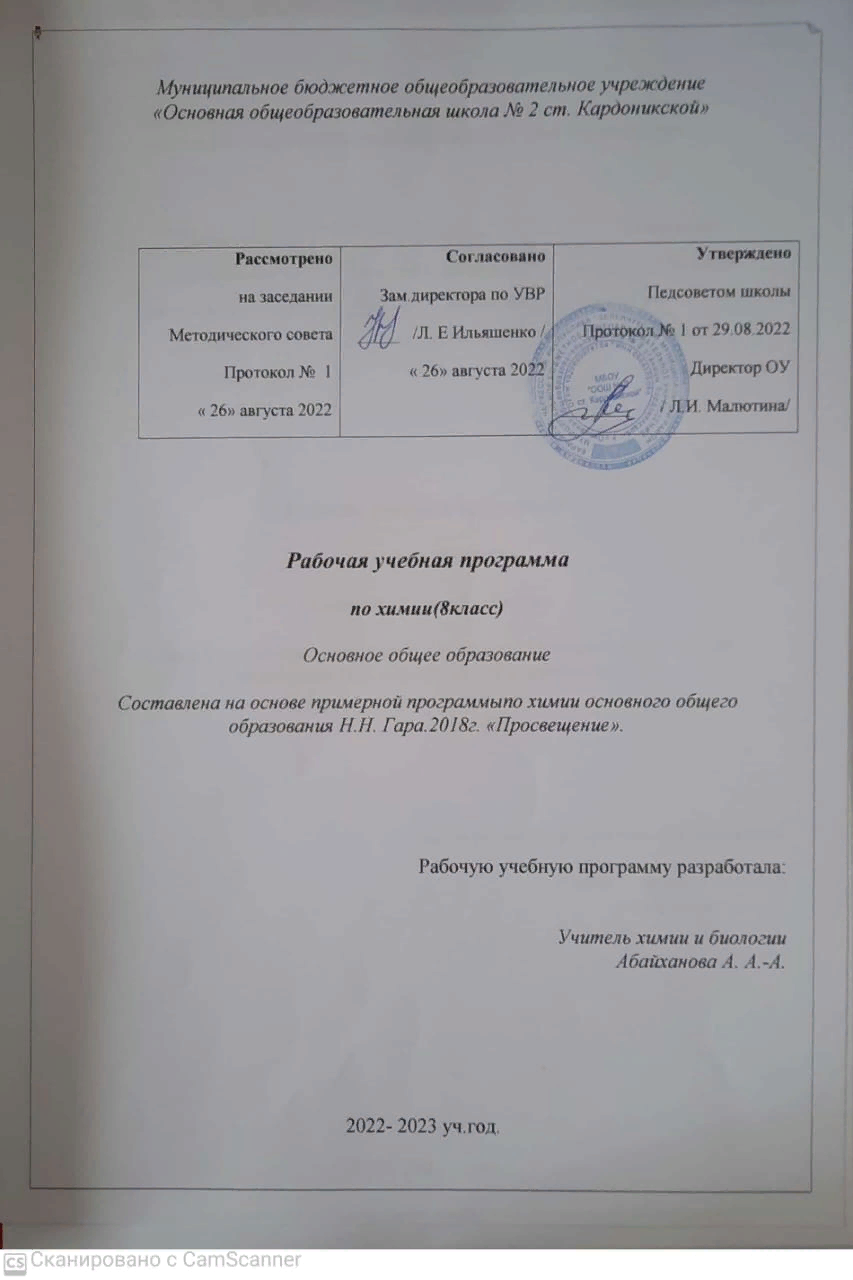 Пояснительная записка.Рабочая программа по химии  построена на основе:1.	Федерального Закона от 29.12.2012 № 273-ФЗ «Об образовании в Российской Федерации»;2.	Федерального  государственного  образовательного стандарта  основного  общего образования, утвержденного  приказом Министерства образования  и науки  Российской  Федерации от 17.12.2010 № 1897 (далее - ФГОС основного общего образования);3.	Порядка  организации и осуществления образовательной деятельности по основным общеобразовательным программам – образовательным программам начального общего, основного общего и среднего общего образования, утвержденным приказом Министерства образования и науки Российской Федерации от 30.08.2013 № 1015;4.	Приказа Министерства образования и науки Российской Федерации от 31.03.2014г. №253 «Об утверждении федеральных перечней учебников, рекомендованных (допущенных) к использованию в образовательном процессе в образовательных учреждениях, реализующих образовательные программы общего образования и имеющих государственную аккредитацию»;5.	Санитарно-эпидемиологические правила и нормативы  СанПиН 2.4.2.2821-10 "Санитарно-эпидемиологические требования к условиям и организации обучения в общеобразовательных учреждениях" (Постановление Главного государственного санитарного врача Российской Федерации от 29 декабря 2010 г. N 189 г); 6.	Учебного плана МБОУ OOШ№ 2 ст. Кардоникской  на 2022-2023учебный год. На изучение химии в 8 классе отводится 68 часов (из расчета 2 часа в неделю).За основу рабочей программы взята программа  курса химии для  8-9 классов общеобразовательных учреждений,  опубликованная издательством «Просвещение» в 2018 году (Сборник программ курса химии к учебникам химии авторов Г.Е. Рудзитиса, Ф. Г. Фельдмана для 8-9 классов). На изучение курса химии в 8 классе отводится 68 часа в год (2 часа в неделю).                                                   Изучение химии в основной школе направлено:                                                                                                  на освоение важнейших знаний об основных понятиях и законах химии, химической символике;           на овладение умениями наблюдать химические явления, проводить химический эксперимент, производить расчёты на основе химических формул веществ и уравнений химических реакций;           на развитие познавательных интересов и интеллектуальных способностей в процессе проведения химического эксперимента, самостоятельного приобретения знаний в соответствии  с возникающими жизненными потребностями;                                                                                               на воспитание отношения к химии как к одному из фундаментальных компонентов естествознания и элементу общечеловеческой культуры; на применение полученных знаний и умений для безопасного использования веществ и материалов в быту, сельском хозяйстве и на производстве, решения практических задач    в повседневной жизни, предупреждения явлений, наносящих вред здоровью человека и окружающей среде.Курс химии обладает возможностями для формирования коммуникативных ценностей, основу которых составляют процесс общения, грамотная речь. Коммуникативные ценностные ориентации курса способствуют: правильному	использованию	химической	терминологии и символики;развитию потребности вести диалог, выслушивать мнение оппонента, участвовать в дискуссии;развитию умения открыто выражать и аргументированно отстаивать свою точку зрения.СОДЕРЖАНИЕ  УЧЕБНОГО  ПРЕДМЕТАРаздел 1. Основные понятия химии (уровень атомно-молекулярных представлений)Предмет  химии.  Химия  как  часть  естествознания.  Вещества и их свойства. Методы познания в химии: наблюдение, эксперимент. Приёмы безопасной работы с оборудованием и веществами. Строение пламени.Чистые вещества и смеси. Способы очистки веществ: отстаивание, фильтрование, выпаривание, кристаллизация, дистилляция.. Физические и химические явления. Химические реакции.   Признаки химических реакций и условия возникновения и течения химических реакций.Кристаллические решётки: ионная, атомная и молекулярная. Зависимость свойств веществ от типа кристаллической решётки. Простые и сложные вещества. Химический элемент. Металлы и неметаллы. Атомная единица массы. Относительная атомная масса. Язык химии. Знаки химических элементов. Закон постоянства состава веществ. Химические формулы. Относительная молекулярная масса. Качественный и количественный состав вещества. Вычисления по химическим формулам. Массовая доля химического элемента в сложном веществе.Валентность химических элементов. Определение валентности элементов по формуле бинарных соединений. Составление химических формул бинарных соединений по валентности.Атомно-молекулярное учение. Закон сохранения массы веществ. Жизнь и деятельность М. В. Ломоносова. Химические уравнения. Типы химических реакций.Кислород. Нахождение в природе. Получение кислорода в лаборатории и промышленности. Физические и химические свойства кислорода. Горение. Оксиды. Применение кислорода. Круговорот кислорода в природе. Озон, аллотропия кислорода. Воздух и его состав. Защита атмосферного воздуха от загрязнений. Водород. Нахождение в природе. Получение водорода в лаборатории и промышленности. Физические и химические свойства водорода. Водород — восстановитель. Меры безопасности при работе с водородом. Применение водорода.Вода. Методы определения состава воды — анализ и синтез. Физические свойства воды. Вода в природе и способы её очистки. Аэрация воды. Химические свойства воды. Применение воды. Вода — растворитель. Растворимость веществ в воде. Массовая доля растворённого вещества.Количественные отношения в химии. Количество вещества. Моль. Молярная масса. Закон Авогадро. Молярный объём газов. Относительная плотность газов. Объёмные отношения газов при химических реакциях.Важнейшие классы неорганических соединений. Оксиды: состав, классификация. Основные и кислотные оксиды. Номенклатура оксидов. Физические и химические свойства, получение и применение оксидов.Гидроксиды. Классификация гидроксидов. Основания. Состав. Щёлочи и нерастворимые основания. Номенклатура. Физические и химические свойства оснований. Реакция нейтрализации. Получение и применение оснований. Амфотерные оксиды и гидроксиды.Кислоты. Состав. Классификация. Номенклатура. Физические и  химические свойства кислот. Вытеснительный ряд металлов.Соли. Состав. Классификация. Номенклатура. Физические свойства солей. Растворимость солей в воде. Химические свойства солей. Способы получения солей. Применение солей.Генетическая связь между основными классами неорганических соединений.Раздел 2. Периодический закон и периодическая система химических элементов Д. И. Менделеева. Строение атомаПервоначальные попытки классификации химических элементов. Понятие о группах сходных элементов. Естественные семейства щелочных металлов и галогенов. Благородные газы. Периодический закон Д. И. Менделеева. Периодическая система как естественно-научная классификация химических элементов. Табличная форма представления классификации химических элементов. Структура таблицы «Периодическая система химических элементов Д. И. Менделеева» (короткая форма): А- и Б-группы, периоды. Физический смысл порядкового элемента, номера периода, номера группы (для элементов А-групп).Строение атома: ядро и электронная оболочка. Состав атомных ядер: протоны и нейтроны. Изотопы. Заряд атомного ядра, массовое число, относительная атомная масса. Современная формулировка понятия «химический элемент».  Электронная оболочка атома: понятие об энергетическом уровне (электронном слое), его ёмкости. Заполнение электронных слоёв у атомов элементов первого—третьего периодов. Современная формулировка периодического закона. Значение	периодического	закона.	Научные	достижения Д. И. Менделеева: исправление относительных атомных масс, предсказание существования неоткрытых элементов, перестановки химических элементов в периодической системе. Жизнь и деятельность Д. И. Менделеева.Раздел 3. Строение  веществаЭлектроотрицательность химических элементов. Основные виды химической связи: ковалентная неполярная, ковалентная полярная, ионная. Валентность элементов в свете электронной теории. Степень окисления. Правила определения степени окисления элементов.РЕЗУЛЬТАТЫ  ОСВОЕНИЯ  КУРСА  ХИМИИИзучение химии в основной школе даёт возможность достичь следующих результатов в направлении личностного развития:воспитание российской гражданской идентичности: патриотизма, любви и уважения к Отечеству, чувства гордости за свою Родину, за российскую химическую науку;формирование целостного мировоззрения, соответствующего современному уровню развития науки и общественной практики, а также социальному, культурному, языковому и духовному многообразию современного мира;формирование ответственного отношения к учению, готовности и способности к саморазвитию и самообразованию на основе мотивации к обучению и познанию, выбору профильного образования на основе информации о существующих профессиях и личных профессиональных предпочтений, осознанному построению индивидуальной образовательной траектории с учётом устойчивых познавательных интересов;формирование коммуникативной компетентности в образовательной, общественно полезной, учебно-исследовательской, творческой и других видах деятельности;формирование понимания ценности здорового и безопасного образа жизни; усвоение правил индивидуального и коллективного безопасного поведения в чрезвычайных ситуациях, угрожающих жизни и здоровью людейформирование познавательной и информационной культуры, в том числе развитие навыков самостоятельной работ с учебными пособиями, книгами, доступными инструментами и техническими средствами информационных технологий;формирование основ экологического сознания на основе признания ценности жизни во всех её проявлениях и необходимости ответственного, бережного отношения к окружающей среде;развитие готовности к решению творческих задач, умения находить адекватные способы поведения и взаимодействия с партнёрами во время учебной и внеучебной деятельности, способности оценивать проблемные ситуации и оперативно принимать ответственные решения в различных продуктивных видах деятельности (учебная поисково-исследовательская, клубная, проектная, кружковая и т. п.).Метапредметными результатами освоения основной образовательной программы основного общего образования являются:овладение навыками самостоятельного приобретения новых знаний, организации учебной деятельности, поиска средств её осуществления;умение планировать пути достижения целей на основе самостоятельного анализа условий и средств их достижения, выделять альтернативные способы достижения цели и выбирать наиболее эффективный способ, осуществлять познавательную рефлексию в отношении действий по решению учебных и познавательных задач;умение понимать проблему, ставить вопросы, выдвигать гипотезу, давать определения понятиям, классифицировать, структурировать материал, проводить эксперименты, аргументировать собственную позицию, формулировать выводы и заключения;умение соотносить свои действия с планируемыми результатами, осуществлять контроль своей деятельности в процессе достижения результата, определять способы действий в рамках предложенных условий и требований, корректировать свои действия в соответствии с изменяющейся ситуацией;формирование и развитие компетентности в области использования инструментов и технических средств информационных технологий (компьютеров и программного обеспечения) как инструментальной основы развития коммуникативных и познавательных универсальных учебных действий;6) умение	создавать,	применять	и	преобразовывать	знаки и символы, модели и схемы для решения учебных и познавательных задач;умение извлекать информацию из различных источников (включая средства массовой информации, компакт-диски учебного назначения, ресурсы Интернета), свободно пользоваться справочной литературой, в том числе и на электронных носителях, соблюдать нормы информационной избирательности, этики;умение на практике пользоваться основными логическими приёмами, методами наблюдения, моделирования, объяснения, решения проблем, прогнозирования и др.;умение организовать свою жизнь в соответствии с представлениями о здоровом образе жизни, правах и обязанностях гражданина, ценностях бытия, культуры и социального взаимодействия;умение выполнять познавательные и практические задания, в том числе проектные;умение самостоятельно и аргументированно оценивать свои действия и действия одноклассников, содержательно обосновывая правильность или ошибочность результата и способа действия, адекватно оценивать объективную трудность как меру фактического или предполагаемого расхода ресурсов на решение задачи, а также свои возможности в достижении цели определённой сложности;умение  работать  в  группе  —  эффективно  сотрудничать и взаимодействовать на основе координации различных позиций при выработке общего решения в совместной деятельности; слушать партнёра, формулировать и аргументировать своё мнение, корректно отстаивать свою позицию и координировать её с позицией партнёров, в том числе в ситуации столкновения интересов; продуктивно разрешать конфликты на основе учёта интересов и позиций всех его участников, поиска и оценки альтернативных способов разрешения конфликтов.Предметными результатами освоения Основной образовательной программы основного общего образования являются:формирование первоначальных систематизированных представлений о веществах, их превращениях и практическом применении; овладение понятийным аппаратом и символическим языком химии;осознание объективной значимости основ химической науки как области современного естествознания, химических превращений неорганических и органических веществ как основы многих явлений живой и неживой природы; углубление представлений о материальном единстве мира;овладение основами химической грамотности: способностью анализировать и объективно оценивать жизненные ситуации, связанные с химией, навыками безопасного обращения с веществами, используемыми в повседневной жизни; умением анализировать и планировать экологически безопасное поведение в целях сбережения здоровья и окружающей среды;формирование умений устанавливать связи между реально наблюдаемыми химическими явлениями и процессами, происходящими в микромире, объяснять причины многообразия веществ, зависимость их свойств от состава и строения, а также зависимость применения веществ от их свойств;приобретение опыта использования различных методов изучения веществ; наблюдения за их превращениями при проведении несложных химических экспериментов с использованием лабораторного оборудования и приборов;умение оказывать первую помощь при отравлениях, ожогах и других травмах, связанных с веществами и лабораторным оборудованием;овладение приёмами работы с информацией химического содержания, представленной в разной форме (в виде текста, формул, графиков, табличных данных, схем, фотографий и др.);создание основы для формирования интереса к расширению и углублению химических знаний и выбора химии как профильного предмета при переходе на ступень среднего (полного) общего образования, а в дальнейшем и в качестве сферы своей профессиональной деятельности;формирование представлений о значении химической науки в решении современных экологических проблем, в том числе в предотвращении техногенных и экологических катастроф.Система оценивания в предмете химия:1.Оценка устного ответа.Отметка «5»:-  ответ полный и правильный на основании изученных теорий;-  материал изложен в определенной логической последовательности, литературным языком;-  ответ самостоятельный.Отметка «4»;-  ответ полный и правильный на сновании изученных теорий;-  материал изложен в определенной логической последовательности,  при этом допущены две-три несущественные ошибки, исправленные по требованию учителя.Отметка «З»:-  ответ полный, но при этом допущена существенная ошибка или ответ неполный, несвязный.Отметка «2»:-  при ответе обнаружено непонимание учащимся основного содержания учебного материала или допущены существенные ошибки,  которые учащийся не может исправить при наводящих вопросах учителя,   отсутствие ответа.	2. Оценка экспериментальных умений. Оценка ставится на основании наблюдения за учащимися и письменного отчета за работу. Отметка «5»:-  работа выполнена полностью и правильно,  сделаны правильные наблюдения и выводы;-  эксперимент осуществлен по плану с учетом техники безопасности и правил работы с веществами и оборудованием;-  проявлены организационно - трудовые умения, поддерживаются чистота рабочего места и порядок (на столе, экономно используются реактивы).	Отметка «4»:-  работа выполнена правильно,  сделаны правильные наблюдения и выводы, но при этом эксперимент проведен не полностью или допущены несущественные ошибки в работе с веществами и оборудованием. 	Отметка «3»:-  работа выполнена правильно не менее чем наполовину или допущена существенная ошибка в ходе эксперимента в объяснении,  в оформлении работы,   в соблюдении правил техники безопасности на работе с веществами и оборудованием,   которая исправляется по требованию учителя.	Отметка «2»:-  допущены две  (и более)  существенные  ошибки в ходе:  эксперимента, в объяснении,  в оформлении работы,  в соблюдении правил техники безопасности при работе с веществами и оборудованием,  которые учащийся не может исправить даже по требованию учителя;-  работа не выполнена,  у учащегося отсутствует экспериментальные умения.3.   Оценка умений решать расчетные  задачи. 	Отметка «5»:-   в логическом рассуждении и решении нет ошибок,  задача решена рациональным способом;	Отметка «4»-   в логическом рассуждении и решения нет существенных ошибок, но задача решена нерациональным способом  или допущено не более двух несущественных ошибок.	Отметка «3»:- в логическом рассуждении нет существенных ошибок, но допущена существенная ошибка в математических расчетах.	Отметка «2»:- имеется существенные ошибки в логическом  рассуждении и   решении.-  отсутствие ответа на задание.4.  Оценка письменных контрольных работ. 	Отметка «5»:-  ответ полный и правильный,  возможна несущественная ошибка.	Отметка «4»:- ответ неполный или допущено не более двух несущественных ошибок.	Отметка «3»:-  работа выполнена не менее чем наполовину, допущена одна существенная ошибка и при этом две-три несущественные.	Отметка «2»:-  работа выполнена меньше  чем наполовину или содержит несколько существенных ошибок.-  работа не выполнена.При оценке выполнения письменной контрольной работы необходимо учитывать требования единого орфографического режима.5. Оценка тестовых работ.	Тесты, состоящие из пяти вопросов можно использовать после изучения каждого материала (урока). Тест из 10—15 вопросов используется для периодического контроля. Тест из 20—30 вопросов необходимо использовать для итогового контроля.При оценивании используется следующая шкала: для теста из пяти вопросов • нет ошибок — оценка «5»;• одна ошибка - оценка «4»;• две ошибки — оценка «З»;• три ошибки — оценка «2». Для теста из 30 вопросов: • 25—З0 правильных ответов — оценка «5»; • 19—24 правильных ответов — оценка «4»; • 13—18 правильных ответов — оценка «З»; • меньше 12 правильных ответов — оценка «2».6. Оценка проекта.Проект  оценивается по следующим критериям:• соблюдение требований к его оформлению;• необходимость и достаточность для раскрытия темы приведенной в тексте проекта  информации;• умение обучающегося свободно излагать основные идеи, отраженные в проекте;• способность обучающегося понять суть задаваемых членами аттестационной комиссии вопросов и сформулировать точные ответы на них.Тематика исследовательских и проектных работ:1. Экспертиза продуктов питания по упаковке.2. Определение качества воды.3. Кислотность атмосферных осадков.4. Качественное определение витамина А в овощах.5. Качественное определение витамина С в овощах.6. Выращивание кристаллогидратов.7. Поиск наиболее эффективных методов защиты металлов от коррозииТЕМАТИЧЕСКОЕ ПЛАНИРОВАНИЕ № урокаКол-во часоТема урокаД/зД/зУУДУУДУУДМедиа-ресурсыХимич. экспериментДата урокаДата урокаДата урока№ урокаКол-во часоТема урокаД/зД/зПредметныеМетапредметные: Познавательные Регулятивные  КоммуникативныеЛичностныеМедиа-ресурсыХимич. экспериментПо плануПо плануПо фактРаздел 1. Основные понятия химии (уровень атомно-молекулярных представлений) (51 час +  3 часа резервного времени).Раздел 1. Основные понятия химии (уровень атомно-молекулярных представлений) (51 час +  3 часа резервного времени).Раздел 1. Основные понятия химии (уровень атомно-молекулярных представлений) (51 час +  3 часа резервного времени).Раздел 1. Основные понятия химии (уровень атомно-молекулярных представлений) (51 час +  3 часа резервного времени).Раздел 1. Основные понятия химии (уровень атомно-молекулярных представлений) (51 час +  3 часа резервного времени).Раздел 1. Основные понятия химии (уровень атомно-молекулярных представлений) (51 час +  3 часа резервного времени).Раздел 1. Основные понятия химии (уровень атомно-молекулярных представлений) (51 час +  3 часа резервного времени).Раздел 1. Основные понятия химии (уровень атомно-молекулярных представлений) (51 час +  3 часа резервного времени).Раздел 1. Основные понятия химии (уровень атомно-молекулярных представлений) (51 час +  3 часа резервного времени).Раздел 1. Основные понятия химии (уровень атомно-молекулярных представлений) (51 час +  3 часа резервного времени).Раздел 1. Основные понятия химии (уровень атомно-молекулярных представлений) (51 час +  3 часа резервного времени).Раздел 1. Основные понятия химии (уровень атомно-молекулярных представлений) (51 час +  3 часа резервного времени).Раздел 1. Основные понятия химии (уровень атомно-молекулярных представлений) (51 час +  3 часа резервного времени).1.1.Вводный инструктаж по ТБ.Предмет химии. Химия как часть естествозн. Вещества и их свойства.Вводный инструктаж по ТБ.Предмет химии. Химия как часть естествозн. Вещества и их свойства.§1 вопр. 1-4 стр. 6-7; вопр. 5 – письм.Дать понятие о предмете химии. Сформировать первоначальные представленияФормирование познавательной цели  Символы химических  элементов Химические формулы Термины. Анализ и синтез                        Р. Целеполагание и планирование.1.Мотивация научения предмету химия2.Развивать чувство гордости за российскую химическую наукПрезентации «Правила ТБ в кабинете химии», «История развития химии», «Химия и повседневная  жизнь человека».02.0902.092.1Методы познания в химии: наблюдение, экспериментМетоды познания в химии: наблюдение, эксперимент§2, стр11 вопр.1,2 + тестовые заданияСформировать первоначальные представления: о методах наблюдение и экспериментК. Разрешение конфликта. Управление поведением партнера П. Формирование познавательной цели. Анализ и синтез         Р.Целеполагание и планирование.Мотивация научения предмету химияоценивание06.0906.093.1Практическая работа №1.Правила техники безопасности при работе в химическом кабинете.Практическая работа №1.Правила техники безопасности при работе в химическом кабинете.§3Познакомить уч-ся с лабораторным оборудованием, приемами обращения с ним.К. Планирование практической работы по предмету. Управление поведением партнера. Термины. Анализ и синтезР. Целеполагание и планирование.1.Формирование интереса к новому предмету.П/Р №109.0909.094.1Чистые вещества и смеси. Способы разделения смесейЧистые вещества и смеси. Способы разделения смесей§4, вопр.1-5, стр.17Использование для познания окружающего мира различных методов К. Формирование умения работать в парах, отвечать на вопросы учителя, умение использовать химический язык      Формирование интереса к новому предметуПрезентация «Чистые вещества и смеси».Дем.: Способы очистки веществ13.0913.095.1Практическая работа № 2.  Очистка загрязненной поваренной соли.Практическая работа № 2.  Очистка загрязненной поваренной соли.§5, упр.5-6, стр.20Использование практических и лабораторных работу,описание результатов этих работК. Формирование умения работать в парах.П. умения наблюдать, делать выводы при проведении опытов.Формирование интереса к новому предметуСайты:а) fcior.edu.ruб)schoolcollection.edu.ruП/Р. №2.16.0916.096.1Физические и химические явления. Химические реакции.Физические и химические явления. Химические реакции.§6, стр. 24, вопр. 1-3 + тестовые заданияПознакомиться  с важнейшими хим. понятиями:  физические и химические явления, химическая реакция;К. Разрешение конфликта Управление поведением партнера. П. Формирование познавательной цели Химические формулы Термины                    Мотивация научения предмету химияПрезентация «Физические и химические явления».Л20.0920.097.1Атомы и молекулы, ионы.Атомы и молекулы, ионы.§7, вопр. 1,3,5,8, стр 28 + тестовые заданияФормирование знаний уч-ся о составе атома и атомного ядра, ионов и молекул.К.Формулирование собственного мнения и позиции;П. Использование знаково-символических средств, в том числе моделей и схем для решения задач.Формирование у учащихся учебно-познавательного интереса к новому учебному материалу и способам решения новой частной задачи.23.0923.098.1Вещества молекулярного и немолекулярного строения. Кристаллические решетки.Вещества молекулярного и немолекулярного строения. Кристаллические решетки.§8, стр. 32, вопр. 1,3 + тестовые заданияУмение характеризовать кристаллические решетки.К. Разрешение конфликта. Управлениеповедением партнера. П. Формированиепознавательной цели. Символы, формулы химических элементов. Термины1.Мотивация научения предмету химия. 2.Развивать чувство гордости за российскую.химическую науку27.0927.099.1Простые и сложные вещества. Химический элемент. Металлы и неметаллы.Простые и сложные вещества. Химический элемент. Металлы и неметаллы.Умение характеризовать важнейшие химические понятия:  химический элемент, классификация веществ К. Аргументировать свою позицию и координировать ее с позициями партнеров в сотрудничестве при выработке общего решения в совместной деятельности.1.Мотивация научения предмету химия2.Развивать чувство гордости за российскую химическую наукПрезентация «Простые и сложные вещества»30.0930.0910.1Язык химии. Знаки химических элементов. Относительная атомная масса.Язык химии. Знаки химических элементов. Относительная атомная масса.§11, 12 вопр. 1,3 + тесты стр.41Умение характеризовать важнейшие химические понятияК. Разрешение конфликта. Управление поведением партнера. 1.Мотивация научения предмету химия2.Нравственно-этическое оценивание.Таблица Менделеева04.1004.1011.1.Закон постоянства состава веществЗакон постоянства состава веществ§13, вопр. 2, стр.4Умение характеризовать основные законы химии:  закон постоянства состава веществ  Формирование познавательной цели. Символы химических  элементов. Химические формулы. Термины                     Мотивация научения предмету химия07.1007.1012.1Химические формулы. Относительная молекулярная масса. Химические формулы. Относительная молекулярная масса. §14, вопр. 2,3,4, стр. 49Умение характеризовать понятия об относительной атомной и молекулярной m  Формирование познавательной цели. Символы химических  элементов. Химические формул 1.Мотивация научения предмету химия2.Нравственно-этическое оценивание.11.1011.1013.1Массовая доля химического элемента в соединении.Массовая доля химического элемента в соединении.§15, вопр. 2,4 + тесты, стр.53-54Умение вычислять: массовую долю химического элемента по формуле соединенияК. Разрешение конфликта. Управление поведением партнера1.Мотивация научения предмету химия2.Нравственно-этическое оцениваниеПрезентация «Массовая доля хим. элемента в веществе»14.1014.1014.1Валентность химических элементов. Определение валентности элементов по формулам бинарных соединений.Валентность химических элементов. Определение валентности элементов по формулам бинарных соединений.§16, вопр. 3,4 + тесты, стр. 48Умение  определять валентность и  значение валентности некоторых химических элементов.Умение определять адекватные способы решения учебной задачи на основе заданных алгоритмов. Р. Целеполагание и планирование1.Мотивация научения предмету химия 2.Развивать чувство гордости за российскую химическую науку Презентация «Составление формул по валентности химических элементов»18.1018.1015.1Составление химических формул бинарных соединений по валентности.Составление химических формул бинарных соединений по валентности.§17, вопр. 2,5,7, стр.60Умение составлять формулы бинарных соединений по известной валентности элементов.Умение преобразовывать информацию  из одного вида в другой.Р.Умение составлять план решения проблемы.Умение выстраивать собственное целостное мировоззрениеПрезентация «Составление формул по валентности химических элементов»21.1021.1016.1Атомно-молекулярное учение.Атомно-молекулярное учение.§18, вопр.2,3, стр.62Умение характеризовать  основные положения атомно-молекулярного учения, понимать его значениеК.Умение формулировать собственное мнение и позицию                    П. Умение использовать знаково-символические средства, Умение сформировать у учащихся учебно-познавательный интерес к новому учебному материалу и способам Презентация «Атомно-молекулярное учение»25.1025.1017.1Закон сохранения массы веществ.Закон сохранения массы веществ.§19, вопр. 1, 4 + тесты, стр. 65Умение характеризовать основные законы химии:К. Умение самостоятельно организовывать учебное взаимодействие в группеРазвивать чувство гордости за российскую химическую науку28.1028.1018.1Химические уравнения.Химические уравнения.§20, вопр. 3, 4, 6, стр. 67-68умение составлять уравнения хим. реакций.К.Умение: строить понятные для партнера высказывания, задавать вопросы  П. Умение: осуществлять анализ объектов                 1. Умение ориентироваться  на понимание причин успеха в учебной деятельностиПрезентация «Составление уравнений химических реакций»08.1108.1119.1Типы химических реакцийТипы химических реакций§21, вопр. 2,3, стр.71умение определять реагенты и продукты реакции; К.Умение самостоятельно организовывать учебное взаимодействие в группе. 1. Умение ориентироваться  на понимание причин успеха в учебной деятельностиПрезентация «Типы химических реакций»11.1111.1120.1Повторение и обобщение по теме «Первоначальные химические понятия»Повторение и обобщение по теме «Первоначальные химические понятия»§1-21 повтор., упр. 5, стр.58, упр.4,стр 60, упр. 3, стр. 671.Закрепление знаний и расчетных навыков уч-ся.2.Умение решать типовые примеры контрольной работы.К.Умение самостоятельно организовывать учебное взаимодействие в группеП.Умение: осуществлять анализ объектов с выделением признаков;  Умение ориентироваться  на понимание причин успеха в учебной деятельности15.1115.1121.1Контрольная работа №1 по теме: «Первоначальные химические понятия».Контрольная работа №1 по теме: «Первоначальные химические понятия».Умение овладения навыками контроля и оценки своей деятельности, умение предвидеть возможные последствия своих действийК.Умение самостоятельно организовывать учебное действие.П.Умение преобразовывать информацию  из одного вида в другой.Р.Умение составлять план решения проблемыУмение оценить свои учебные достижения18.1118.1122.1Кислород, его общая характеристика и нахождение в природе. ПолучениеКислород, его общая характеристика и нахождение в природе. Получение§22, вопр. 1, 4, 6, стр. 75.Умение характеризовать кислород как химический элемент и простоеК.Умение формулировать и обосновывать собственное мнение и позицию.Умение сформировать у учащихся учебно-познавательный интересПрезентация «Кислород».22.1122.1123.1Химические свойства кислорода. Оксиды. Применение. Круговорот кислорода в природе.Химические свойства кислорода. Оксиды. Применение. Круговорот кислорода в природе.§23, 24 вопр. 4, 6, 7, стр. 80Умение объяснить сущность круговорота кислорода в природе, уметь составлять уравнения химических реакцийУмение преобразовывать информацию  из одного вида в другой .Р. Умение составлять план решения проблемы.Развивать чувство гордости за российскую химическую наукуОпорная схема «Получение и химические свойства кислорода»Л/О №8: Ознакомление с образцами оксидов.25.1125.1124.1Практическая работа №3. Получение и свойства кислорода.Практическая работа №3. Получение и свойства кислорода.§25Использование практических и лабораторных работ, описание результатов этих работК. Формирование умения работать в парах.                         П. Формирование умения наблюдать, делать выводы при проведении опытов. Формирование интереса к новому предметуП/Р №329.1129.1125.1Озон. Аллотропия кислородаОзон. Аллотропия кислорода§26, вопр. 1 + тесты, стр. 87Умение объяснить сущность аллотропии кислорода.К.Умение самостоятельно организовывать учебное взаимодействие в группе.Развивать чувство гордости за российскую химическую науку2.122.1226.1Воздух и его состав.  Защита атмосферного воздуха от загрязнения.Воздух и его состав.  Защита атмосферного воздуха от загрязнения.§27, вопр. 1, 3, 4, стр. 91Умение характеризовать  состав воздухаПриведение примеров, подбор аргументов, формулирование выводов.К. Умение;задавать вопросы; П. Умение:осуществлять анализ объектов с выделением признаков; Р. Умения адекватно воспринимать оценку учителя;Умение оценивать свою деятельность и поступки других людей с точки зрения сохранения окружающей средыПрезентация «Воздух»,  т. «Состав воздуха».Дем. Определение состава
воздуха.06.1206.1227.1Водород, его общая характеристика и нахождение в природе. Получение водорода и его физические свойства.Водород, его общая характеристика и нахождение в природе. Получение водорода и его физические свойства.§28, вопр. 2, 4 + тесты, стр. 96Умение характеризовать  водород как химический элемент и простое вещество, распознавать опытным путем водородК.Умение самостоятельно организовывать учебное взаимодействие в группе.                       П. Умение преобразовывать информацию  из одного вида в другой. Умение сформировать устойчивый учебно-познавательный интерес  к новым общим способам решения задачПрезентация «Водород»,                   Т. «Применение водорода»; опорная схема09.1209.1228.1Химические свойства водорода. Применение.Химические свойства водорода. Применение.§29, вопр. 3, 4, стр. 101Умение  составлять уравнения реакций, характеризующих химическиеК.Умение задавать вопросы;контролировать действия партнера.П. Умение: осуществлять анализ объектов выделениемРазвитие  внутренней позиции школьника на уровне положительного отношенияПрезентация «Водород».Дем.Горение водородаЛ/О №10:13.1213.1229.1Практическая работа №4.  «Получение водорода и исследование его свойств»Практическая работа №4.  «Получение водорода и исследование его свойств»§30Использование практических и лабораторных работ, описание результатов этих работК. Умения работать в парах.                         Формирование интереса к новому предмету16.1216.1230.1Вода. Методы определения состава воды  - анализ и синтез. Вода в природе и способы её очистки. Аэрация воды.Вода. Методы определения состава воды  - анализ и синтез. Вода в природе и способы её очистки. Аэрация воды.§31, вопр. 1, 4, 5, стр.106Соблюдение норм поведения в окружающей среде, правил здорового образа жизниУмение учитывать выделенные учителем ориентиры действия  новом  учебном материале в сотрудничестве с учителемПрезентация «Вода на Земле».    Физическая карта мира, коллекция «Минералы и горные породы»Дем.Анализ воды. Синтез воды.20.1220.1231.1Физические и химические свойства воды.Применение воды.Физические и химические свойства воды.Применение воды.§32, тесты, стр. 109Умение характеризовать свойства воды, составлять уравнения химических  реакций, характерных для водыУмение:осуществлять анализ объектов с выделением существенных и несущественных признаков; Р.Умения адекватно воспринимать оценку учителяУчебно-познавательный интерес к новому учебному материалу и способам решения новой частной задачи;23.1223.1232.1Вода — растворитель. Растворы. Насыщенные и ненасыщенные растворы.Вода — растворитель. Растворы. Насыщенные и ненасыщенные растворы.§33, вопр. 5 + тесты, стр. 113Умение давать определение понятия растворы, виды растворов, свойства водыУмение: осуществлять анализ объектов с выделением существенных и несущественных признаков;Развитие способности  к самооценке на основе критерия успешности учебной деятельности10.0110.0133.1Массовая доля растворенного вещества.Массовая доля растворенного вещества.§34, вопр. 4, 5, стр. 116уметь вычислять массовую долю вещества в раствореК.Умение самостоятельно организовывать учебное взаимодействие в группеФормирование выраженной устойчивой учебно-познавательной мотивацииПрезентация «Массовая доля растворенного вещества в растворе».13.0113.0134.1Решение расчетных задач «Нахождение массовой доли растворенного вещества в растворе. Решение расчетных задач «Нахождение массовой доли растворенного вещества в растворе. §34 повтор., задачи 7, 8, 9 + тесты, стр. 117Умение вычислять массовую долю вещества в раствореК. Совершенствовать умение договариваться и приходить к общему решению в совместной деятельности П. Формировать умение проводить сравнение и классификацию по заданным критериямФормирование выраженной устойчивой учебно-познавательной мотивации учения.17.0117.0135.1Практическая работа №5. Приготовление растворов солей с определенной массовой долей растворенного веществаПрактическая работа №5. Приготовление растворов солей с определенной массовой долей растворенного вещества§35Использование практических и лабораторных работ, описание результатов этих работК. Формирование умения работать в парах.                         П. Формирование умения наблюдать, делать выводы при проведении опытов.  Формирование интереса к новому предметуП/р №5.20.0120.0136.1Повторение и обобщение по темам «Кислород»,«Водород»,  «Вода. Растворы».Повторение и обобщение по темам «Кислород»,«Водород»,  «Вода. Растворы».§22-35, задачи: 6 стр.117, 4 стр. 113, 2, стр.106Умение  применять полученные знания для решения задачУмение:   осуществлять анализ объектов с выделением существенных и несущественных признаков            Р.Умения адекватно воспринимать оценку учителяУмение ориентироваться  на понимание причин успеха в учебной деятельности24.0124.0137.1Контрольная работа по темам «Кислород», «Водород», «Вода. Растворы».Контрольная работа по темам «Кислород», «Водород», «Вода. Растворы».Умение овладения навыками контроля и оценки своей деятельностиК.Умение самостоятельно организовывать учебное действие.Умение оценить свои учебные достижения27.0127.0138.1Моль — единица количества вещества. Молярная масса.Моль — единица количества вещества. Молярная масса.§36, вопр. 3, 5 + тесты, стр.122Умение  вычислять молярную массу по формуле соединения, количество К. Умение задавать вопросы; контролировать действия партнера.1.Мотивация научения предмету химия 2.Развивать чувство гордости за российскую химическую наукПрезентация «Моль — единица количества вещества»31.0131.0139.1Вычисления по химическим уравнениям.Вычисления по химическим уравнениям.§37, вопр. 1,2, стр.125Умение  вычислять: количество вещества или массу по количеству вещества К.Умение самостоятельно организовывать учебное действие.Умение оценить свои учебные достиженияПамятка «Алгоритм решения задач по уравнениям реакций».03.0203.0240.1Закон Авогадро. Молярный объем газов.Закон Авогадро. Молярный объем газов.§38,стр. 126-127,  вопр. 1, стр. 128Умение  вычислять: количество вещества, объем или массу по количеству вещества, объему или массе реагентов и продуктов реакцииК.Умениеадекватно использовать речевые средства для Умение  самостоятельно адекватно оценивать правильность выполнения действияРазвивать способность к самооценке на основе критерия успешности учебной деятельностиТ. «Закон Авогадро»Таблицы физических величин07.0207.0241.1Относительная плотность газовОтносительная плотность газов§38,стр. 127 -128,Умение  вычислять относительнуюК самостоятельно организовывать учебное действие.Умение оценить свои учебные достижения10.0210.0242.1Объемные отношения газов при химических реакцияхОбъемные отношения газов при химических реакциях§39, задачи 2, 3, стр 130.Умение проводить  расчеты на основе уравнений реакцийК.Умение строить понятные для партнера высказывания, контролировать действия партнера.Развивать способность к самооценке на основе критерия успешности учебной деятельности14.0214.0243.1Оксиды: классификация, номенклатура, свойства, получение, применение.Оксиды: классификация, номенклатура, свойства, получение, применение.§40, вопр. 2, 4, стр. 135Умение  называть соединения изученных классовК.Умение продуктивно разрешать конфликты на основе учета интересов и позиций всех его участников Формирование выраженной устойчивой учебно-познавательной мотивации ученияПрезентация «Оксиды». Т. «Оксиды»Дем. Знакомство с образцами оксидов.17.0217.0244.1Гидроксиды. Основания: классификация, номенклатура, получение.Гидроксиды. Основания: классификация, номенклатура, получение.§41, вопр. 2, задача 3, стр. 139Умение  называть соединения изученных классов (оснований), К.Умение самостоятельно организовывать учебное взаимодействие в группе1. Умение ориентироваться  на понимание причин успеха в учебной деятельностиТ. «Основания»Дем. Знакомство с образц. оснований.21.0221.0245.1Химические свойства оснований. Реакция нейтрализации. Окраска индикаторов  в щелочной и нейтральной средах. Химические свойства оснований. Реакция нейтрализации. Окраска индикаторов  в щелочной и нейтральной средах. §42, вопр. 2 + тесты, стр. 144-145Умение  составлять формулы неорганических соединений изученных классовК. Формирование умения работать в парах.                         ПФормирование интереса к новому предметуПрезентация «Основания».Л/О №14:.Л/О №15:Л/О №16:24.0224.0246.1Амфотерные оксиды и гидроксиды.Амфотерные оксиды и гидроксиды.§43, вопр. 4 + тесты, стр.148Умение  характеризовать химические свойства основных классов неорганических соединений (амфотерных неорганических соединений)К.Умение самостоятельно организовывать учебное взаимодействие в группе                        П.Умение преобразовывать информацию  из одного вида в другой.Учебно-познавательный интерес к новому учебному материалу и способам решения новой частной задачиПрезентация «Амфотерные соединения».Л/О №18: Взаимодействие гидроксида цинка с растворами кислот и щелочей.28.0228.0247.1Кислоты. Состав. Классификация. Номенклатура. Получение кислот.Кислоты. Состав. Классификация. Номенклатура. Получение кислот.§44, вопр. 3, задача 4, стр. 152Умение называть соединения изученных классов К. Умение договариваться и приходить к общему решению в совместной деятельностиФормирование выраженной устойчивой учебно-познавательной мотивации учения.Презентация «Кислоты».                  Т. «Кислоты»Дем. Знакомство с образцами кислот03.0303.0348.1Химические свойства кислотХимические свойства кислот§45, вопр. 3, 4, стр. 155Умение составлять уравнения химических реакций, К.Умение  использовать речь для регуляции своего действия;Р. Умение самостоятельно адекватно оценивать правильность выполнения действияУчебно-познавательный интерес к новому учебному материалу и способам решения новой частной задачи07.0307.0349.1Соли. Классификация. Номенклатура. Способы получения солейСоли. Классификация. Номенклатура. Способы получения солей§46, вопр. 2, 3, стр.160Умение  составлять формулы неорганических соединений изученных классовК.Умение контролировать действия партнера. П. Умение осуществлять анализ объектов с выделением признаковФормирование выраженной устойчивой учебно-познавательной мотивации учения.Дем. Знакомство с образцами солей.10.0310.0350.1Свойства солейСвойства солей§47,стр. 161-162, вопр. 1, 5, стр. 164Умение характеризовать свойства изученных классов неорганических веществУмение составлять план решения проблемы.Развивать способность к самооценке на основе критерия успешности учебной деятельностиПрезентация «Соли».Т. «Соли», т. «Ряд активности металлов».14.0314.0351.1Генетическая связь между основными классами неорганических соединенийГенетическая связь между основными классами неорганических соединений§47,стр. 163-164, вопр.3, стр.164Умение: характеризовать химические свойства основных классовК.Умение адекватно использовать речевые средства для решения различных коммуникативных задач Ориентация на понимание причин успеха в учебной деятельностиПрезентация «Генетическая связь между классами веществ».17.0317.0352.1Практическая работа. Решение экспериментальных задач по теме «Основные классы неорганических соединений»Практическая работа. Решение экспериментальных задач по теме «Основные классы неорганических соединений»§48Умение  применять полученные знания для решения практических задач, соблюдая правила безопасного обращения с веществамиК. Умения работать в парах.                         П. Умения наблюдать, делать выводы при проведении опытов.  Р. Умение распознавать классы неорганических веществ, описывать химические реакции, Учебно-познавательный интерес к новому учебному материалу и способам решения новой частной задачиПрезентация «Генетическая связь между классами веществ».П/Р №6.21.0321.0353.1Повторение и обобщение по теме «Важнейшие классы неорганических соединений»Повторение и обобщение по теме «Важнейшие классы неорганических соединений»§40-47, упр.2, стр.164, разобрать схему, 1.Закрепление знаний и расчетных навыков уч-ся.Умение:осуществлять анализ объектов. Умения адекватно воспринимать оценку учителя;1. Умение ориентироваться  на понимание причин успеха в учебной деятельности24.0324.0354.1Контрольная работа. «Основные классы неорганических соединений».Контрольная работа. «Основные классы неорганических соединений».Умение овладения навыками контроля и оценки своей деятельности, пК. Умение самостоятельно организовывать учебное действие.П. Умение преобразовывать информациюУмение оценить свои учебные достижения04.0404.04Раздел 2. Периодический закон и периодическая система химических элементов Д.И. Менделеева. Строение атома. (7 часов)Раздел 2. Периодический закон и периодическая система химических элементов Д.И. Менделеева. Строение атома. (7 часов)Раздел 2. Периодический закон и периодическая система химических элементов Д.И. Менделеева. Строение атома. (7 часов)Раздел 2. Периодический закон и периодическая система химических элементов Д.И. Менделеева. Строение атома. (7 часов)Раздел 2. Периодический закон и периодическая система химических элементов Д.И. Менделеева. Строение атома. (7 часов)Раздел 2. Периодический закон и периодическая система химических элементов Д.И. Менделеева. Строение атома. (7 часов)Раздел 2. Периодический закон и периодическая система химических элементов Д.И. Менделеева. Строение атома. (7 часов)Раздел 2. Периодический закон и периодическая система химических элементов Д.И. Менделеева. Строение атома. (7 часов)Раздел 2. Периодический закон и периодическая система химических элементов Д.И. Менделеева. Строение атома. (7 часов)Раздел 2. Периодический закон и периодическая система химических элементов Д.И. Менделеева. Строение атома. (7 часов)Раздел 2. Периодический закон и периодическая система химических элементов Д.И. Менделеева. Строение атома. (7 часов)Раздел 2. Периодический закон и периодическая система химических элементов Д.И. Менделеева. Строение атома. (7 часов)Раздел 2. Периодический закон и периодическая система химических элементов Д.И. Менделеева. Строение атома. (7 часов)55.1.Классификация химических элементов. Понятие о группах сходных элементов.§49, вопр. 1, 3, 5 стр. 171§49, вопр. 1, 3, 5 стр. 171Умение характеризовать   важнейшие химические понятия: химический элемент, классификация веществК. Умение  продуктивно разрешать конфликты на основе учета интересов и позиций всех его участниковП. Формировать умение проводить сравнение и классификацию по заданным критериям;Формирование выраженной устойчивой учебно-познавательной мотивации ученияПериодическая система элементов (таблица)07.0456.1Периодический закон Д. И. Менделеева.§50, вопр. 2, задача 3 + тесты, стр. 176§50, вопр. 2, задача 3 + тесты, стр. 176Умение характеризовать  основные законы химии: периодический  закон.К.Умениезадавать вопросы; контролировать действия партнера.П. Умение: осуществлять анализ объектов;Учебно-познавательный интерес к новому учебному материалу и способам решения новой частной задачи11.0457.1Периодическая таблица химических элементов (короткая форма): А- и Б-группы, периоды.§51, вопр. 3, тесты, стр.180§51, вопр. 3, тесты, стр.180Умение  объяснять закономерности изменения свойств элементов в пределах малых периодов и главных подгруппК. Умение продуктивно разрешать конфликты на основе учета интересов и позиций всех его участников П. Умение проводить сравнение и классификацию по заданным и.Формирование выраженной устойчивой учебно-познавательной мотивации учения.Презентация «Путешествие по ПСХЭ». Периодическая система элементов (таблица)14.0458.1Строение атома. Состав атомных ядер. Изотопы. Химический элемент — вид атома с одинаковым зарядом ядра§52, вопр. 3 + тесты, стр. 184§52, вопр. 3 + тесты, стр. 184Умение объяснять: физический смысл атомного (порядкового) номера химического элемента, номеров группы и периода Умение;контролировать действия партнера.Умение:осуществлять анализ объектов                    Умения:Осуществлять итоговый и пошаговый контроль по результатуРазвивать способность к самооценке на основе критерия успешности учебной деятельностиПериодическая система элементов (таблица)18.0459.1Расположение электронов по энергетическим уровням. Современная формулировка периодического закона§53, тесты, стр. 188§53, тесты, стр. 188Умение характеризовать: химические элементы  на основе их положения в периодической системе Д.И. Менделеева П. Формировать умение проводить сравнение и классификацию по заданным критериям;Формирование выраженной устойчивой учебно-познавательной мотивации ученияПрезентация «Строение электронных оболочек атома».21.0460.1Значение периодического закона. Научные достижения  Д. И. Менделеева§54, вопр. 1, 3, стр.190§54, вопр. 1, 3, стр.190Умение понимать  основные законы химии: периодический закон, его сущность и значениеконтролировать действия партнера. П. Умение:осуществлять анализ объектов с выделением признак;1.Мотивация научения предмету химия 2.Развивать чувство гордости за российскую химическую наукуПрезентация «Великий гений из Тобольска».25.0461.1Повторение и обобщение по теме: ПСХЭ Д.Менделеева. Строение атома.§49-54, вопр.1, стр. 188, вопр.2, стр184§49-54, вопр.1, стр. 188, вопр.2, стр1841.Закрепление знаний и расчетных навыков уч-ся.К. Умение самостоятельно организовывать учебное взаимодействие в группе1. Умение ориентироваться  на понимание причин успеха в учебной деятельностиПериодическая система элементов (таблица)28.04Раздел 3. Строение вещества. Химическая связь. (7 часов)Раздел 3. Строение вещества. Химическая связь. (7 часов)Раздел 3. Строение вещества. Химическая связь. (7 часов)Раздел 3. Строение вещества. Химическая связь. (7 часов)Раздел 3. Строение вещества. Химическая связь. (7 часов)Раздел 3. Строение вещества. Химическая связь. (7 часов)Раздел 3. Строение вещества. Химическая связь. (7 часов)Раздел 3. Строение вещества. Химическая связь. (7 часов)Раздел 3. Строение вещества. Химическая связь. (7 часов)Раздел 3. Строение вещества. Химическая связь. (7 часов)Раздел 3. Строение вещества. Химическая связь. (7 часов)Раздел 3. Строение вещества. Химическая связь. (7 часов)Раздел 3. Строение вещества. Химическая связь. (7 часов)62.1.Электроотрицательность химических элементов§55, вопр. 1 +  тесты, стр. 193§55, вопр. 1 +  тесты, стр. 193Умение объяснять  химические понятия: ЭО химических элементов, химическая связь, ионУмение: осуществлять сравнение и классификациюРазвивать способность к самооценке на основе критерия успешности учебной деятельности05.0563.1Ковалентная связь. Полярная и неполярная ковалентные связи§56, стр.194-196 до ионной, вопр. 2 (б, в), 3, стр.198§56, стр.194-196 до ионной, вопр. 2 (б, в), 3, стр.198уметь определять:  тип химической связи в соединенияхК. Умение  продуктивно разрешать конфликты на основе учета интересов и позиций всех его участников  Формирование выраженной устойчивой учебно-познавательной мотивации учения «Ковалентная связь»12.0564.1Ионная связь§56, стр. 196-198, вопр. 4, стр.198§56, стр. 196-198, вопр. 4, стр.198уметь определять:  тип химической связи в соединенияК. Адекватно использовать речевые средства для решения различных коммуникативных задач,  1.Умение ориентироваться на понимание причин успеха в учебной деятельности;Т. «Ионная связь»16.0565.1Валентность и степень окисления. Правила определения степеней окисления элементов§57, вопр. 1, стр. 202§57, вопр. 1, стр. 202Умение определять валентность и степень окисления элементов  в соединениях; К. Адекватно использовать речевые средства для решения различных коммуникативных задачРазвивать способность к самооценке на основе критерия успешности учебной деятельности19.0566.1Окислительно-восстановительные реакции§57 повтор., вопр. 2, стр. 202§57 повтор., вопр. 2, стр. 202Умение определять степени окисления химических элементов в соединениях, К. Умение продуктивно разрешать конфликты на основе учета интересов и позиций всех его участников Умение ориентироваться  на понимание причин успеха в учебной деятельностиПрезентация «ОВР».\ «Окислительно-восстановительные реакции»23.0567.1Контрольнаяработа  по темам: «Периодический закон и ПСХЭ Д. И. Менделеева.Умение овладения навыками контроля и оценки своей деятельностиК. Умение самостоятельно организовывать учебное действие.П. Умение преобразовывать информацию  из одного вида в другой.Умение оценить свои учебные достижения26.0568.1Подведение итогов года.30.05